11 февраля в средней группе «Планета Детства» состоялось тематическое занятие по пожарной безопасности на тему «Профессия пожарный».Мероприятие направлено на расширение знаний детей о профессии пожарного, на закрепление с детьми знаний правил пожарной безопасности и опасности шалостей с огнём, об опасных последствиях пожаров в помещении, о пользе и вреде огня, так же в ходе занятия закрепили элементарные навыки в поведении при возникновении пожара, знание номера пожарной службы 01, 101.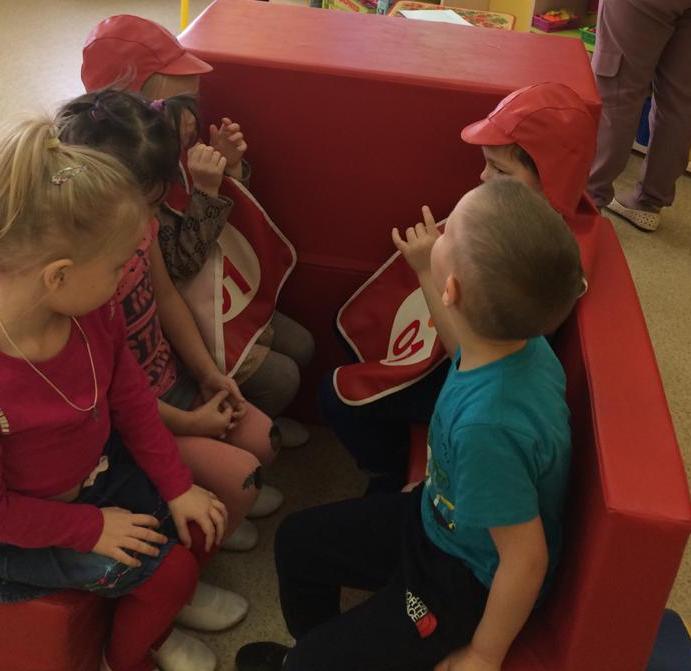 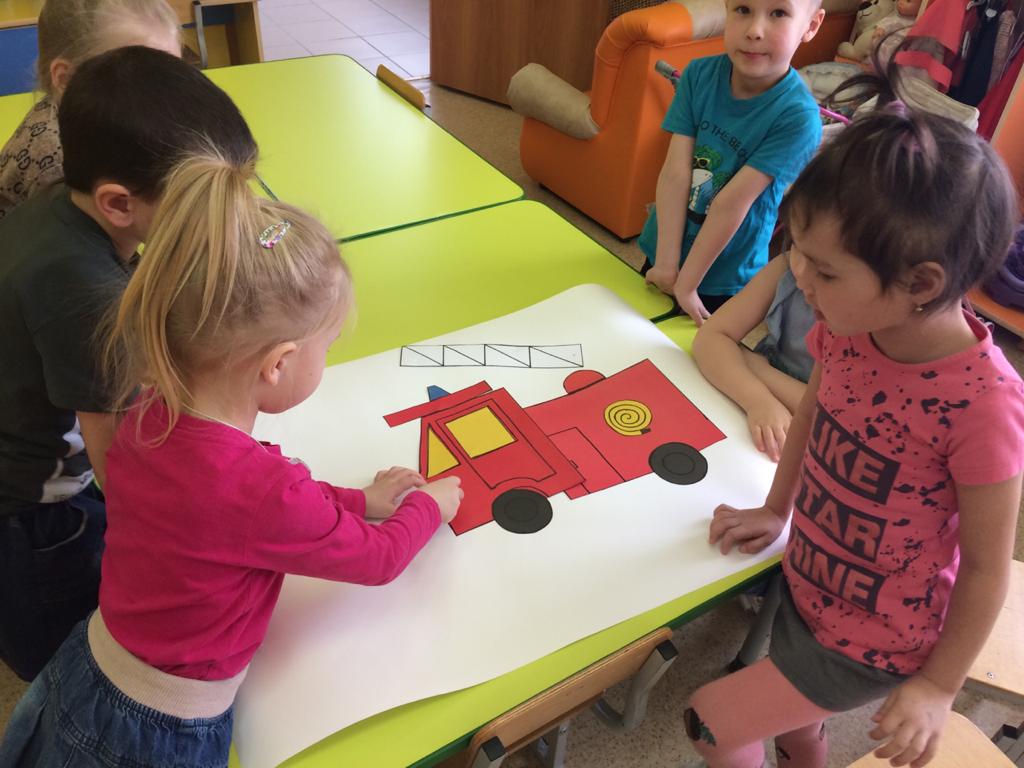 